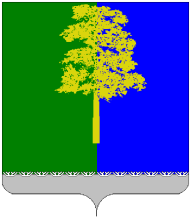 ХАНТЫ-МАНСИЙСКИЙ АВТОНОМНЫЙ ОКРУГ – ЮГРАДУМА КОНДИНСКОГО РАЙОНАРЕШЕНИЕОб утверждении Положения об управлении жилищно-коммунального хозяйства  администрации Кондинского района В  соответствии  со  статьей  15,  статьей  41  Федерального закона           от 06 октября 2003 года № 131-ФЗ «Об общих принципах организации местного самоуправления в Российской Федерации», статьей 6, статьей 26 Устава Кондинского района, на основании решения Думы Кондинского района от 15марта 2016 года № 74  «Об  утверждении                        структуры администрации Кондинского района»,  Дума  Кондинского  района решила:1. Утвердить Положение об управлении жилищно-коммунального хозяйства администрации Кондинского района (приложение).2. Управлению жилищно - коммунального хозяйства         администрации  Кондинского района  (С.В. Романов) обеспечить регистрацию        изменений        в      Межрайонной      инспекции      Федеральной  налоговой  службы  России  №  2   по   Ханты-Мансийскому автономному   округу – Югре  в   установленные  законодательством  порядке и сроки. 3. Признать   утратившими    силу   решение  Думы Кондинского района     от 28    января  2015 года №  526  «Об  утверждении  Положения       об управлении жилищно-коммунального хозяйства администрации Кондинского района».4. Администрации Кондинского района привести                    муниципальные правовые акты администрации Кондинского района               в соответствие  с  настоящим положением. 5. Настоящее решение опубликовать в газете «Кондинский             вестник» и разместить на официальном сайте органов местного самоуправления муниципального образования Кондинский район. 6. Настоящее решение вступает в силу после его подписания                   и распространяется на правоотношения, возникшие с 16 мая 2016 года. 7. Контроль за выполнением настоящего решения возложить                на председателя Думы Кондинского района А.А.Тагильцева и главу Кондинского района А.В. Дубовика в соответствии с их компетенцией.Председатель Думы Кондинского района	 			       А.А.ТагильцевГлава Кондинского района                                                                А.В. Дубовикпгт. Междуреченский17 мая 2016 года№ 120Приложение к решению Думы Кондинского районаот  17.05.2016 № 120П О Л О Ж Е Н И Еоб управлении жилищно-коммунального хозяйстваадминистрации Кондинского районапгт. Междуреченский 2016 годПОЛОЖЕНИЕОБ УПРАВЛЕНИИ ЖИЛИЩНО-КОММУНАЛЬНОГО ХОЗЯЙСТВА АДМИНИСТРАЦИИ КОНДИНСКОГО РАЙОНА(далее - Положение)Статья 1. Общие положения1. Управление жилищно-коммунального хозяйства администрации Кондинского района (далее - управление) является муниципальным казенным учреждением, органом администрации Кондинского района с правами юридического лица, осуществляющим функции по реализации единой политики Кондинского района в сфере жилищно-коммунального хозяйства и транспорта.2. Управление наделено правом  заключения и расторжения трудовых договоров с руководителями подведомственных муниципальных унитарных предприятий.3. Управление является уполномоченным органом по созданию, организации хранения, отпуску и восполнению резерва материально-технических ресурсов (запасов) муниципального образования Кондинский район.4. Настоящее Положение в соответствии с действующим законодательством определяет правовой статус и компетенцию управления.5. Управление в своей деятельности руководствуется Конституцией Российской Федерации, федеральными законами, нормативными правовыми актами Президента Российской Федерации, Правительства Российской Федерации, Уставом (Основным законом) Ханты-Мансийского автономного округа – Югры, нормативно-правовыми актами Ханты-Мансийского автономного округа – Югры, Уставом Кондинского района, решениями Думы Кондинского района, распоряжениями и постановлениями администрации Кондинского района, нормативными правовыми актами и методическими материалами в области жилищно-коммунального хозяйства, настоящим Положением.6.Управление  имеет самостоятельный баланс, вправе открывать расчетные счета в банке для хранения денежных средств и осуществления всех видов расчетных операций, имеет печати, штампы, бланки  с обозначением своего наименования.7. Управление является главным распорядителем бюджетных средств.8.Сокращенное наименование управления – Управление ЖКХ администрации Кондинского района. 9. Адрес управления: 628200, Российская Федерация, Ханты-Мансийский автономный округ - Югра, Тюменская область, Кондинский район, пгт. Междуреченский, ул. Мира, д. 3.10. Управление в своей деятельности подотчетно Думе Кондинского района, главе Кондинского района.	    11. Управление является уполномоченным органомпо предоставлению субсидий:	    1) на возмещение затрат по проведению капитального ремонта систем теплоснабжения, водоснабжения  и водоотведения для подготовки к осенне-зимнему периоду организациям коммунального комплекса, пользователям муниципального имущества муниципального образования Кондинский район;2) на возмещение недополученных доходов и затрат организациям, осуществляющим реализацию услуги по утилизации (захоронению) твердых бытовых отходов от населения;3) на возмещение недополученных доходов и затрат организациям, являющимся концессионерами, пользователями муниципального имущества и оказывающими услуги теплоснабжения на территории Кондинского района;4) на возмещение экономически обоснованных убытков организациям коммунального комплекса района  от оказания регулируемого вида деятельности;5) на возмещение недополученных доходов газораспределительным организациям на оказываемые услуги газоснабжения на бытовые нужды населению, проживающему на территории Кондинского района;6) на возмещение недополученных доходов от реализации электрической энергии в децентрализованной зоне электроснабжения Кондинского района;7) на возмещение недополученных доходов за оказываемые жилищно-коммунальные услуги потребителям Кондинского района (в связи с установленным уровнем платы для потребителей);Статья 2. Основные цели управления1. Управление создано в целях реализации следующих задач:1) Обеспечение деятельности администрации Кондинского района:в сфере жилищно-коммунального хозяйства Кондинского района;в области утилизации и переработки бытовых и промышленных отходов;в области энергосбережения и повышения энергетической эффективности деятельности муниципальных учреждений, муниципальных унитарных предприятий и управляющих организации на территории Кондинского района.2. Обеспечение исполнения полномочий по заключенным соглашениям с городскими, сельскими поселениями, входящими в состав Кондинского района, в сфере жилищно-коммунального хозяйства.3. Осуществление иных задач в области жилищно-коммунального обслуживания в соответствии с федеральными законами, законами Ханты-Мансийского автономного округа – Югры, нормативными правовыми актами Кондинского района, Уставом Кондинского района.Статья 3. Функции управления1. Производственно-технический отдел (далее – Отдел) управления:1) осуществляет, контроль за реализацией мероприятий по подготовке объектов коммунального комплекса, входящих в состав муниципальной собственности, к эксплуатации в зимних условиях;2) организует обеспечение надежного теплоснабжения потребителей на территориях поселений;3) рассматривает обращения потребителей по вопросам надежности теплоснабжения в порядке, установленном правилами организации теплоснабжения, утвержденными Правительством Российской Федерации;4) осуществляет контроль за надлежащей эксплуатацией объектов коммунального хозяйства, бесперебойным коммунальным обслуживанием населения, работой объектов водоснабжения, теплоснабжения, газоснабжения и канализации;5) подготавливает техническую документацию в сфере закупок для выполнения работ по капитальному ремонту объектов коммунального назначения, реализации муниципальных программ, куратором которых является управление, для приобретения спецтехники и аварийного запаса материально технических ресурсов;6) ведет работу по организации обеспечения топливом организаций коммунального комплекса Кондинского района, формированию заявок по досрочному завозу угля, с подготовкой необходимых расчетов;7) организует работу по отслеживанию погашения задолженности предприятий жилищно-коммунального комплекса за потребленные энергоресурсы (нефть, уголь), в том числе по кредиту досрочного завоза;8) формирует планы капитального ремонта объектов коммунального назначения, приобретения спецтехники и аварийного запаса материально-технических ресурсов, осуществляет корректировку муниципальных программ, куратором которых является управление;9) подготавливает сводную информацию к селекторным и аппаратным совещаниям по вопросам, касающимся основных видов деятельности Отдела, а также информацию на рассмотрение Совета глав поселений и Думы Кондинского района;10) формирует квартальные планы по работе Отдела, готовит квартальные  отчеты.11) готовит проекты ответов на поступающие запросы, осуществляет ведение различной переписки, в том числе по контрольным картам, поручениям администрации Кондинского района;12) подготавливает проекты постановлений, распоряжений и иных нормативно-правовых актов  администрации Кондинского района по вопросам, входящим в компетенцию Отдела;13) участвует в комиссиях по вводу в эксплуатацию вновь построенных объектов жилищно-коммунального комплекса Кондинского района;14) организует выезд специалистов Отдела на территории Кондинского района для оказания практической помощи предприятиям сферы жилищно-коммунального хозяйства;15) контролирует своевременную подготовку объектов жилищно-коммунального комплекса к сезонной эксплуатации;16) курирует перспективное планирование капитального ремонта и реконструкции системы тепло-водоснабжения и канализации;17) способствует внедрению новой техники и технологий в организациях коммунального комплекса Кондинского района;2.Планово-экономический отдел управления (далее – Отдел):1) формирует комплексную аналитическую информациюо деятельности предприятий жилищно-коммунального хозяйства Кондинского района, социально-экономических, производственно-хозяйственных и других показателей в жилищно-коммунальном хозяйстве Кондинского района;2) подготавливает  сводные  годовые объемы сметных назначений (финансовых планов) жилищно-коммунальной  отрасли Кондинского района на очередной финансовый год, с разбивкой  по статьям  расходов;3) составляет для утверждения руководителем  сметы доходов, расходов и расчетов к ним;	      4) подготавливает сводные отчеты и формирует сводную  информацию, поступающую от предприятий и организаций жилищно-коммунального хозяйства, по вопросам  деятельности и развития жилищно-коммунального комплекса.5) подготавливает сведения по исполнению мероприятий  муниципальных программ, куратором которых является управление;6) подготавливает информацию о ходе социально-экономического развития жилищно-коммунальной отрасли в Кондинском районе;7) предоставляет в структурные подразделения администрации Кондинского района   информацию о результатах  деятельности  жилищно-коммунальной  отрасли;8) подготавливает  обоснования и осуществляет анализ  региональных стандартов нормативной площади жилого помещения, стоимости жилищно-коммунальных  услуг и максимально-допустимой доли собственных  расходов граждан на оплату жилого помещения и коммунальных  услуг в совокупном доходе семьи;9) подготавливает  обоснования и осуществляет анализ расходов сметных назначений по предоставлению услуг газоснабжения, теплоснабжения, водоснабжения, водоотведения на территории Кондинского района;10) выполняет камеральную проверку поступающих расчетов на возмещение убытков по предприятиям жилищно-коммунального комплекса Кондинского района;		11) участвует в  комиссиях  по проверке обращений  граждан, связанных  с предоставлением жилищно-коммунальных услуг, проверке финансово-хозяйственной деятельности предприятий жилищно-коммунального хозяйства муниципального образования Кондинский район;	12) осуществляет разработку рекомендаций, правил, порядков к нормативно-правовым актам администрации Кондинского района, относящихся  к компетенции Отдела;	13) осуществляет подготовку  рекомендаций, в пределах своей компетенции, по формированию цен и тарифов на услуги организаций коммунального комплекса;	14) участвует совместно со специалистами производственно-технического отдела  управленияврассмотрении, согласовании инвестиционных и производственных программ  организаций коммунального комплекса   района в пределах своей компетенции;	15) осуществляет подготовку  финансово-экономических анализов и заключений  на предоставленные  инвестиционные и производственные  программы организаций коммунального комплекса района  в пределах своей компетенции;	16) принимает участие в формировании показателей оценки эффективности  деятельности органов местного самоуправления муниципального образования Кондинский район по вопросам жилищно-коммунального комплекса в пределах своей компетенции;17) осуществляет подготовку совещаний, относящихся к компетенции Отдела, совместно со структурными подразделениями Управления, органами местного самоуправления муниципального образования Кондинский район;18) осуществляет согласование, обоснование и анализ показателей докладов глав городских и сельских поселений Кондинского района по основным  направлениям  деятельности жилищно-коммунальной отрасли, относящихся к компетенции Отдела;19) осуществляет подготовку проектов постановлений, распоряжений и иных нормативных правовых актов Кондинского района по вопросам, входящим в компетенцию Отдела;20) подготавливает проекты ответов на контрольные карточки, поручения администрации Кондинского района, запросы органов государственной власти автономного округа, учреждений, организаций и граждан по вопросам, входящим в компетенцию Отдела;21)  участвует  в подготовке и создании нормативно-правовых актов, иных документов и материалов администрации Кондинского района по направлениям деятельности Отдела;22) обосновывает распределение  бюджетных средств  на возмещение убытков от реализации коммунальных услуг населению жилищно-коммунальными предприятиями;23) осуществляет расчеты и обоснования при формировании расходных статей районного бюджета, направленных на развитие жилищно-коммунального комплекса Кондинского района, социальную поддержку граждан по оплате жилищно-коммунальных услуг.3.Сектор по учету и отчетности управления (далее – Сектор):1) исполняет в соответствии с действующим законодательством смет доходов и расходов, расчетов с юридическими и физическими лицами, контроль засохранностью денежных средств и материальных ценностей управления;2) осуществляет ведение бухгалтерского учета  в соответствии с требованиями законодательства Российской Федерации;3) ведет систематический контроль за ходом исполнения смет доходов и расходов, состоянием расчетов с юридическими и физическими лицами, сохранностью денежных средств и материальных ценностей;4) осуществляет предварительный контроль за соответствием  заключаемых договоров и муниципальных контрактов объемам ассигнований, предусмотренных сметой доходов и расходов, своевременным и правильным оформлением  первичных  и учетных документов и законностью совершаемых операций;5) выполняет начисление и выплату в установленные сроки  заработной платы работникам;6) осуществляет проведение инвентаризации имущества и финансовых обязательств, своевременное и правильное определение результатов  инвентаризации и отражение их в учете;7) осуществляет составление и предоставление в установленном порядке и в предусмотренные сроки  бухгалтерской  отчетности;8) организует хранение документов (первичных учетных документов, регистров бухгалтерского учета, отчетности, смет доходов, расходов и расчетов к ним на бумажных носителях и в электронном виде) в соответствии с правилами организации государственного архивного отдела;9) формирует полную  и  достоверную  информацию о деятельности  управления и его имущественном положении;10) осуществляет обеспечение информацией, необходимой внутренним и внешним пользователям  бухгалтерской отчетности, для контроля за соблюдением законодательства Российской Федерации при осуществлении  хозяйственных операций и их целесообразностью, наличием и движением имущества и обязательств, использованием материальных, трудовых и финансовых ресурсов в соответствии с утвержденными нормами, нормативами и сметами;11) принимает участие в комиссиях, рабочих группах, проверках по подготовке и рассмотрению вопросов, входящих в компетенцию Сектора.Статья 4. Структура управления1. В структуру управления входят два отдела, один сектор:1) Производственно-технический отдел.2) Планово-экономический отдел.3) Сектор по учету и отчетности.Статья 5. Статус Начальника управления1.  Управление возглавляет начальник управления, назначаемый на должность и освобождаемый от должности распоряжением администрации Кондинского района в соответствии с трудовым законодательством Российской Федерации.2. Начальник управления подчиняется главе Кондинского района.3. Начальник управления осуществляет руководство деятельностью управления на основе единоначалия и несёт персональную ответственность за выполнение возложенных на управление полномочий и функций, за соблюдение действующего законодательства, сохранность документов, находящихся в ведении управления, за разглашение служебной информации, состояние трудовой и исполнительской дисциплины, за результаты деятельности управления, за ведение воинского учёта работников управления.4. Начальник управления представляет главе Кондинского района предложения по штатному расписанию управления и бюджетной смете управления.5. Начальник управления несёт ответственность за своевременное внесение изменений в Положение об управлении, осуществляет контроль за своевременным внесением изменений в Уставы муниципальных унитарных предприятий, подведомственных управлению, несёт ответственность по полномочиям, переданным по доверенностям.6. Начальник управления:1) представляет управление в отношениях с органами местного самоуправления, органами государственной власти, гражданами и организациями, без доверенности действует от имени управления;2)  подписывает документы, связанные с деятельностью управления;3) планирует, организует работу управления, проверяет и анализирует её состояние, представляет отчёты о её выполнении;4) осуществляет подписание гражданско-правовых договоров, контрактов (дополнительных соглашений и соглашений о расторжении договоров (контрактов)), заключённых от имени управления;5) осуществляет в установленном порядке функции работодателя в пределах полномочий, установленных муниципальными правовыми актами Кондинского района;6) утверждает положения о структурных подразделениях управления, должностные инструкции работников управления;7) распределяет обязанности между заместителями начальника управления;8) рекомендует кандидатуру на замещение должности руководителя муниципального унитарного предприятия на утверждение главе Кондинского района;9) проводит совещания по вопросам деятельности управления;10) даёт работникам управления обязательные для них указания по вопросам, отнесённым к полномочиям и функциям управления, и требует от них отчётности об их исполнении;11) направляет заявки в отдел муниципальной службы и кадровой политики управления внутренней политики администрации Кондинского района о необходимости повышения квалификации работников управления, прохождения обучения и повышения уровня профессиональных знании;.12) вносит предложения по вопросам совершенствования муниципальной службы;13) организует делопроизводство в управлении в пределах своей компетенции в соответствии с Инструкцией по делопроизводству в администрации Кондинского района;14) распоряжается, в установленном порядке, материальными средствами и финансовыми ресурсами, выделяемыми для осуществления деятельности управления;15) вносит, в установленном порядке, на рассмотрение главы Кондинского района проекты муниципальных правовых актов Кондинского района по вопросам, относящимся к компетенции управления;16) организует исполнение муниципальных правовых актов органов местного самоуправления Кондинского района, касающихся деятельности управления;17) издаёт в пределах своей компетенции в соответствии и во исполнение законодательства Российской Федерации приказы, обязательные для исполнения работниками управления и подведомственными предприятиями;18) ведёт приём граждан и представителей организаций по вопросам, связанным с работой управления;19) отвечает в установленном порядке и в сроки на письма органов администрации Кондинского района;20) осуществляет иные полномочия, предусмотренные действующим законодательством, настоящим Положением, должностной инструкцией, доверенностями администрации Кондинского района.7.Начальник управления несет персональную ответственность за выполнение задач и функций, возложенных на управление, за несоблюдение действующего законодательства, сохранность документов, находящихся в ведении управления, за разглашение служебной информации, состояние трудовой и исполнительской дисциплины, в порядке и объеме, предусмотренном Трудовым кодексом Российской Федерации и законодательством о муниципальной службе в Российской Федерации, Ханты-Мансийского автономного округа - Югры.8. Начальник управления вправе в установленном порядке делегировать предоставленные ему полномочия работникам управления.9. На время отсутствия (отпуск, командировка, болезнь) обязанности начальника управления выполняет лицо, назначенное распоряжением администрации Кондинского  района.Статья 6. Заключительные положения1. Для решения предусмотренных настоящим Положением задач, управление имеет право:1) получать от структурных подразделений администрации Кондинского района, органов государственной власти Ханты-Мансийского автономного округа-Югры, органов местного самоуправления Кондинского района, организаций, независимо от ведомственной подчиненности и форм собственности, в установленном порядке необходимую информацию и документы по всем вопросам, относящимся к компетенции управления;2) использовать статистические данные в своей работе;3) организовывать и проводить в установленном порядке совещания по вопросам, входящим в компетенцию управления, привлекая для участия в совещаниях представителей структурных подразделений администрации района, органов местного самоуправления Кондинского района, организаций и предприятий района;4) разрабатывать методические материалы и рекомендации по вопросам, отнесенным к компетенции Управления;5) взаимодействовать с целью обмена опытом с аналогичными структурами органов местного самоуправления муниципальных образований автономного округа, Региональной службой по тарифам Ханты-Мансийского автономного округа – Югра;6) осуществлять в пределах своей компетенции контроль за тарифами и ценами в организациях коммунального комплекса района, расположенных на территории Кондинского района; 7) подготавливать, обеспечивать согласование и представлять на утверждениев установленном порядке проекты постановлений, распоряжений  администрации Кондинского района, отнесенные к ведению управления;8) представительствовать в установленном порядке от имени управления по вопросам, относящимся к компетенции управления, во взаимоотношениях с государственными органами, органами местного самоуправления;9) представлять в судебных органах, контролирующих и правоохранительных органах интересы управления;10) участвовать в работе комиссий согласно распоряжениям, постановлениям администрации Кондинского района по вопросам, относящимся к компетенции управления;11) проводить проверки в установленном порядке, в том числе по распоряжениям администрации Кондинского района по заявлениям, жалобам, граждан и организацийс выездом на место проведения проверки по необходимости, в пределах компетенции управления;12) осуществлять иные права и полномочия в соответствии с действующим законодательством в пределах компетенции управления.2. За искажение отчетности, несвоевременное, некачественное исполнение документов, поручений служащие и работники Управления несут установленную законодательством ответственность.3. Ответственность служащих и работников управления устанавливается их должностными инструкциями.    4. Деятельность управления основывается на принципах законности, уважения прав человека и гражданина, взаимодействия с государственными органами власти, органами местного самоуправления.5. Управление в установленном порядке обеспечивает служащих и работников управления нормативными, справочными, обзорными и иными материалами и литературой, в том числе в электронном виде, служебными помещениями, мебелью, оргтехникой, телефонной и иной связью и другим инвентарем, необходимым для нормальной деятельности управления.6. Возложение на управление функций, не предусмотренных настоящим Положением или нормативными правовыми актами Кондинского района и не относящихся к деятельности управления, не допускается.7. Реорганизация, ликвидация управления проводится в порядке, установленном действующем законодательством, муниципальными правовыми актами администрации Кондинского района.